2nd October 2017Dear Parent/CarerAPPOINTMENT OF NEW HEAD TEACHERI am writing to inform you that last Thursday, at the end of a two-day interview and assessment process, the Governors appointed Mr Ray Baker as Head Teacher to succeed Mr Phil Wood (our current Head Teacher) who is retiring on 31st December 2017.  (The appointment is subject to a satisfactory DBS check being completed).Mr Baker is currently Head Teacher of a school in Rochdale having previously taught at schools in Blackburn, Trafford and Hertfordshire.  He will start with the school on 4th January 2018 and will be visiting the school between now and that date to meet with staff to ensure a smooth transition.The Governors look forward to working with Mr Baker and helping the change in leadership at the school whilst ensuring the pupils continue to receive the best teaching and learning experience.I am sure you, along with the Governors, will wish Mr Baker every success with LSA Technology and Performing Arts College.Yours sincerely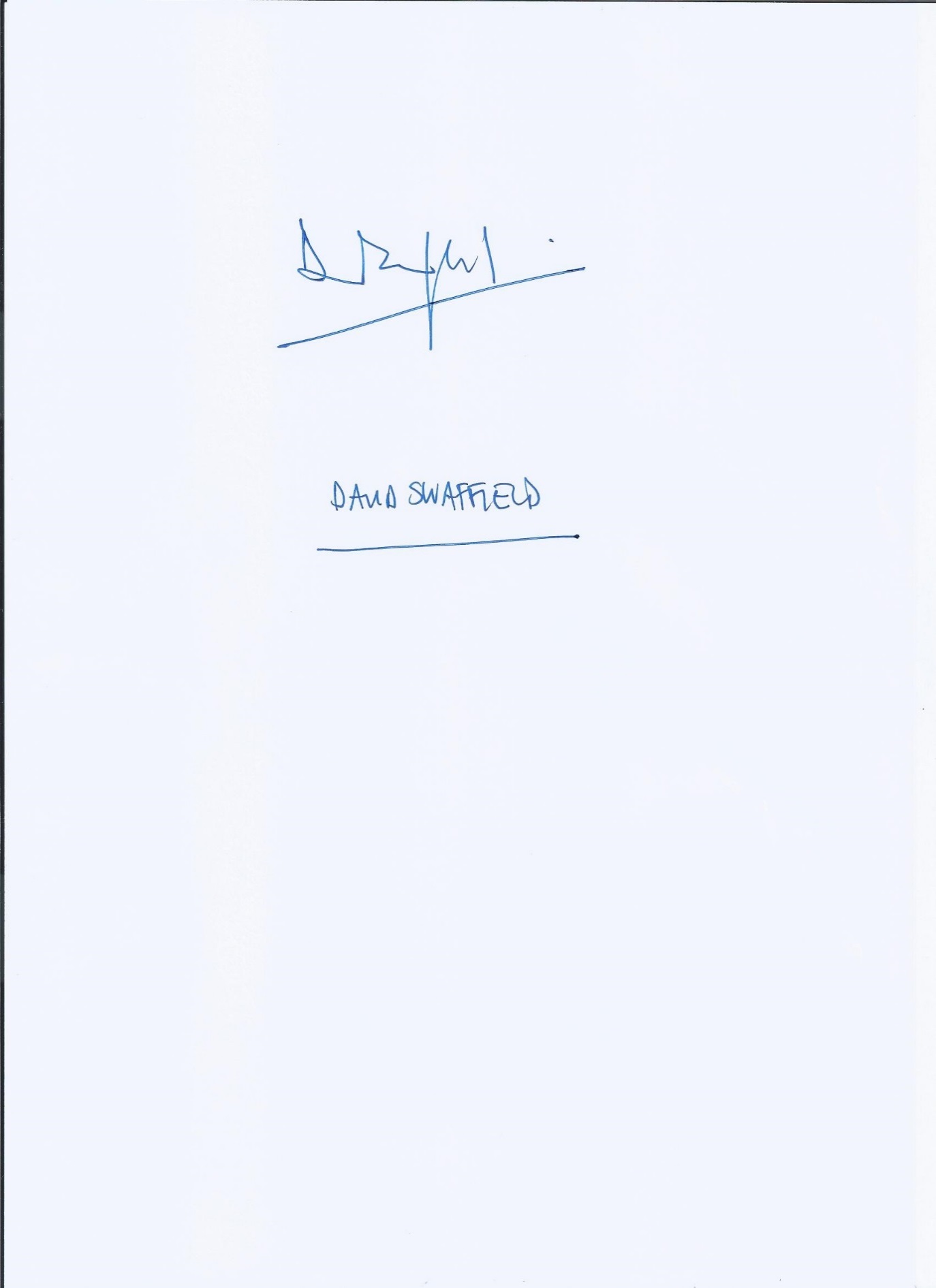 David SwaffieldChair of Governors